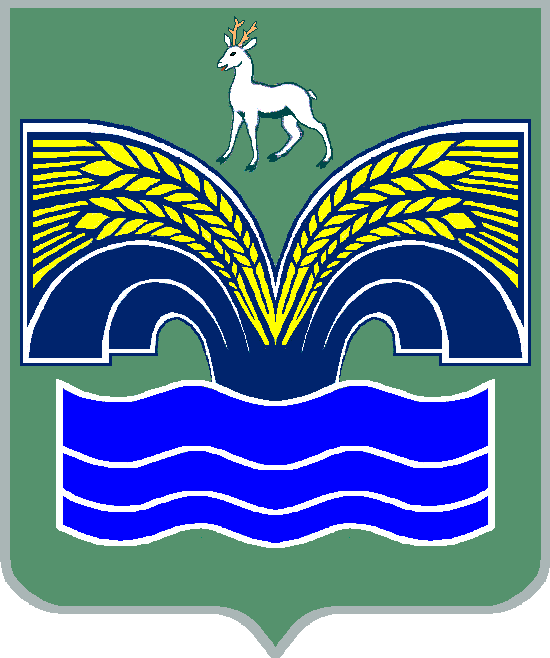 АДМИНИСТРАЦИЯМУНИЦИПАЛЬНОГО РАЙОНА КРАСНОЯРСКИЙСАМАРСКОЙ ОБЛАСТИПОСТАНОВЛЕНИЕот _______________ № _______О внесении изменений в муниципальную программу «Профилактика терроризма и экстремизма, минимизация последствий проявлений терроризма и экстремизма в границах муниципального района Красноярский Самарской области на 2019-2021 годы» В соответствии со статьей 5.2 Федерального закона от 06.03.2006    № 35-ФЗ «О противодействии терроризму», пунктом 3 части 4 статьи 36 Федерального закона от 06.10.2003 № 131-ФЗ «Об общих принципах организации местного самоуправления в Российской Федерации», пунктом 5 статьи 44 Устава муниципального района Красноярский Самарской области, принятого решением Собрания представителей муниципального района Красноярский Самарской области от 14.05.2015 № 20-СП, в целях эффективного использования финансовых ресурсов Администрация муниципального района Красноярский Самарской области ПОСТАНОВЛЯЕТ:1. Внести в муниципальную программу муниципального района Красноярский Самарской области «Профилактика терроризма и экстремизма, минимизация последствий проявлений терроризма и экстремизма в границах муниципального района Красноярский Самарской области на 2019-2021 годы», утвержденную постановлением администрации муниципального района Красноярский Самарской области от 15.11.2018 № 328 (далее – Программа), следующие изменения:1.1. В паспорте Программы:раздел «Показатели (индикаторы) Программы» изложить в следующей редакции:«»;раздел «Объемы и источники финансирования мероприятий, определённых Программой» изложить в следующей редакции:«»;раздел «Ожидаемые конечные результаты» изложить в следующей редакции:«»;1.2. В разделе 3 Программы «Индикаторы и показатели, характеризующие ежегодный ход и итоги реализации Программы» слова «доля государственных бюджетных образовательных учреждений - общеобразовательных школ, расположенных на территории муниципального района Красноярский Самарской области, оборудованных системами наружного и внутреннего видеонаблюдения» заменить словами «доля государственных бюджетных образовательных учреждений - общеобразовательных школ, расположенных на территории муниципального района Красноярский Самарской области, в которых произведено восстановление целостности ограждения по периметру образовательных учреждений»;1.3. Абзац 1 раздела 5 Программы «Обоснование ресурсного обеспечения Программы» изложить в следующей редакции:«Общий объем финансирования Программы в 2019 – 2021 годах составит 937,0 тыс. рублей, в т.ч. за счет средств бюджета муниципального района Красноярский Самарской области– 937,0 тыс. рублей.»; 1.4. В разделе 7 Программы «Оценка социально-экономической эффективности реализации Программы» слова «обеспечить государственные бюджетные образовательные учреждения – общеобразовательные школы, расположенные на территории муниципального района Красноярский Самарской области, системами видеоаппаратуры наружного и внутреннего наблюдения» заменить словами «обеспечить восстановление и поддержание целостности ограждения по всему периметру территорий образовательных учреждений Красноярского района Самарской области;»;1.5. Приложение 1 к Программе «Значения показателей (индикаторов) муниципальной программы муниципального района Красноярский Самарской области «Профилактика терроризма и экстремизма, минимизация последствий проявлений терроризма и экстремизма в границах муниципального района Красноярский Самарской области на 2019-2021 годы» изложить в редакции согласно приложению 1 к настоящему постановлению;1.6. Приложение 2 к Программе «Перечень программных мероприятий муниципальной программы муниципального района Красноярский Самарской области «Профилактика терроризма и экстремизма, минимизация последствий проявлений терроризма и экстремизма в границах муниципального района Красноярский Самарской области на 2019-2021 годы» изложить в редакции согласно приложению 2 к настоящему постановлению.2. Опубликовать настоящее постановление в газете «Красноярский вестник» и разместить на официальном сайте администрации муниципального района Красноярский Самарской области в сети Интернет.3. Настоящее постановление вступает в силу со дня официального опубликования.Глава  района								   М.В.БелоусовШматков  23474Значения показателей (индикаторов)муниципальной программы муниципального района Красноярский Самарской области «Профилактика терроризма и экстремизма, минимизация последствий проявлений терроризма и экстремизма в границах муниципального района Красноярский Самарской области на 2019-2021 годы»».Перечень программных мероприятиймуниципальной программы муниципального района Красноярский Самарской области Профилактика терроризма и экстремизма, минимизация последствий проявлений терроризма и экстремизма в границах муниципального района Красноярский Самарской области на 2019-2021 годы»».ПРОЕКТПоказатели (индикаторы) Программы1. Доля государственных бюджетных образовательных учреждений - общеобразовательных школ, расположенных на территории муниципального района Красноярский Самарской области, в которых произведено восстановление целостности ограждения по периметру образовательных учреждений;2. Доля зданий, оборудованных стационарными, переносными металлодетекторами, в которых располагаются муниципальные учреждения культуры и учреждения дополнительного образования в сфере культуры муниципального района Красноярский Самарской области;3. Количество проведенных мероприятий (выставки, лекции, праздничные мероприятия) на базе образовательных учреждений и учреждений культуры, направленных на формирование уважительного отношения к этнокультурным и конфессиональным ценностям народов, проживающих на территории муниципального района Красноярский Самарской области;4. Количество размещенных в СМИ публикаций, содержащих разъяснения и рекомендации по действиям при угрозе или совершении терактов и противодействию экстремизма, а также повышению бдительности гражданОбъемы и источники финансирования мероприятий, определённых ПрограммойОбщий объем финансирования программных мероприятий составляет 937,0 тыс. рублей, из них:в 2019 году – 379,0 тыс. руб.;в 2020 году – 279,0 тыс. руб.;в 2021 году – 279,0 тыс. руб.Ожидаемые конечные результаты ПрограммыПрофилактика предпосылок подготовки и совершения террористических актов на территории муниципального района Красноярский Самарской области;Повышение антитеррористической защищенности государственных бюджетных образовательных учреждений, расположенных на территории муниципального района Красноярский Самарской области, за счет установки и ремонта ограждения по всему периметру территорий образовательных учреждений Красноярского района Самарской области;Повышение антитеррористической защищенности в муниципальных учреждениях культуры муниципального района Красноярский Самарской области и при проведении культурно-  массовых мероприятий с использованием стационарных, переносных металлодетекторов;Доведение до населения через публикации в местных СМИ и с использованием изготовленных и распространенных памяток, разъяснений и рекомендаций по действиям при угрозе и совершении терактов и противодействию экстремизму, а также повышению бдительности гражданПриложение 1к постановлению администрациимуниципального района Красноярский Самарской областиот _________________     №  ____«Приложение 1 к муниципальной программе «Профилактика терроризма и экстремизма, минимизация последствий проявлений терроризма и экстремизма в границах муниципального района Красноярский Самарской области на 2019-2021 годы»№ п.п.Наименование цели, задачи и целевого индикатора (показателя)Единица измеренияБазовые значения 2018 годаЗначение целевого индикатора (показателя) по годамЗначение целевого индикатора (показателя) по годамЗначение целевого индикатора (показателя) по годам№ п.п.Наименование цели, задачи и целевого индикатора (показателя)Единица измеренияБазовые значения 2018 года2019 2020 2021 1Задача 1. Обеспечение антитеррористической защищённости и безопасности функционирования образовательных учреждений - общеобразовательных школ, расположенных на территории муниципального района Красноярский Самарской области, учреждений культуры на территории муниципального района Красноярский Самарской областиЗадача 1. Обеспечение антитеррористической защищённости и безопасности функционирования образовательных учреждений - общеобразовательных школ, расположенных на территории муниципального района Красноярский Самарской области, учреждений культуры на территории муниципального района Красноярский Самарской областиЗадача 1. Обеспечение антитеррористической защищённости и безопасности функционирования образовательных учреждений - общеобразовательных школ, расположенных на территории муниципального района Красноярский Самарской области, учреждений культуры на территории муниципального района Красноярский Самарской областиЗадача 1. Обеспечение антитеррористической защищённости и безопасности функционирования образовательных учреждений - общеобразовательных школ, расположенных на территории муниципального района Красноярский Самарской области, учреждений культуры на территории муниципального района Красноярский Самарской областиЗадача 1. Обеспечение антитеррористической защищённости и безопасности функционирования образовательных учреждений - общеобразовательных школ, расположенных на территории муниципального района Красноярский Самарской области, учреждений культуры на территории муниципального района Красноярский Самарской областиЗадача 1. Обеспечение антитеррористической защищённости и безопасности функционирования образовательных учреждений - общеобразовательных школ, расположенных на территории муниципального района Красноярский Самарской области, учреждений культуры на территории муниципального района Красноярский Самарской области1.1Доля государственных бюджетных образовательных учреждений - общеобразовательных школ, расположенных на территории муниципального района Красноярский Самарской области, в которых произведено восстановление целостности ограждения по периметру образовательных учреждений%811001001001.2Доля зданий, оборудованных стационарными, переносными металлодетекторами, в которых располагаются муниципальные учреждения культуры и учреждения дополнительного образования в сфере культуры муниципального района Красноярский Самарской области%918,7 2837,5Задача 2. Формирование уважительного отношения к этнокультурным и конфессиональным ценностям народов, проживающих на территории муниципального района Красноярский Самарской областиЗадача 2. Формирование уважительного отношения к этнокультурным и конфессиональным ценностям народов, проживающих на территории муниципального района Красноярский Самарской областиЗадача 2. Формирование уважительного отношения к этнокультурным и конфессиональным ценностям народов, проживающих на территории муниципального района Красноярский Самарской областиЗадача 2. Формирование уважительного отношения к этнокультурным и конфессиональным ценностям народов, проживающих на территории муниципального района Красноярский Самарской областиЗадача 2. Формирование уважительного отношения к этнокультурным и конфессиональным ценностям народов, проживающих на территории муниципального района Красноярский Самарской областиЗадача 2. Формирование уважительного отношения к этнокультурным и конфессиональным ценностям народов, проживающих на территории муниципального района Красноярский Самарской области2.1Количество проведенных мероприятий (выставки, лекции, праздничные мероприятия и др.) на базе образовательных учреждений и учреждений культуры, направленных на формирование уважительного отношения к этнокультурным и конфессиональным ценностям народов, проживающих на территории муниципального района Красноярский Самарской областиЕд.3567Задача 3. Обеспечение информирования населения о действиях при угрозе или совершении террористических актов и противодействии терроризмуЗадача 3. Обеспечение информирования населения о действиях при угрозе или совершении террористических актов и противодействии терроризмуЗадача 3. Обеспечение информирования населения о действиях при угрозе или совершении террористических актов и противодействии терроризмуЗадача 3. Обеспечение информирования населения о действиях при угрозе или совершении террористических актов и противодействии терроризмуЗадача 3. Обеспечение информирования населения о действиях при угрозе или совершении террористических актов и противодействии терроризмуЗадача 3. Обеспечение информирования населения о действиях при угрозе или совершении террористических актов и противодействии терроризму3.1Количество размещенных в СМИ публикаций, содержащих разъяснения и рекомендации по действиям при угрозе или совершении терактов и противодействию экстремизму, а также повышению бдительности граждан Публикации в СМИ, ед.3456Приложение 2к постановлению администрациимуниципального района Красноярский Самарской областиот _________________     №  ____«Приложение 2 к муниципальной программе «Профилактика терроризма и экстремизма, минимизация последствий проявлений терроризма и экстремизма в границах муниципального района Красноярский Самарской области на 2019-2021 годы»№ п/пНаименование программных мероприятийСрок исполненияОбъем финансирования, тыс. руб.Объем финансирования, тыс. руб.Объем финансирования, тыс. руб.Объем финансирования, тыс. руб.Исполнители и соисполнители программных мероприятийИсполнители и соисполнители программных мероприятий№ п/пНаименование программных мероприятийСрок исполненияВсего2019 год2020 год2021 годИсполнители и соисполнители программных мероприятийИсполнители и соисполнители программных мероприятийРаздел 1. Обеспечение антитеррористической защищённости и безопасности функционирования образовательных учреждений - общеобразовательных школ, расположенных на территории муниципального района Красноярский Самарской области, учреждений культуры на территории муниципального района Красноярский Самарской областиРаздел 1. Обеспечение антитеррористической защищённости и безопасности функционирования образовательных учреждений - общеобразовательных школ, расположенных на территории муниципального района Красноярский Самарской области, учреждений культуры на территории муниципального района Красноярский Самарской областиРаздел 1. Обеспечение антитеррористической защищённости и безопасности функционирования образовательных учреждений - общеобразовательных школ, расположенных на территории муниципального района Красноярский Самарской области, учреждений культуры на территории муниципального района Красноярский Самарской областиРаздел 1. Обеспечение антитеррористической защищённости и безопасности функционирования образовательных учреждений - общеобразовательных школ, расположенных на территории муниципального района Красноярский Самарской области, учреждений культуры на территории муниципального района Красноярский Самарской областиРаздел 1. Обеспечение антитеррористической защищённости и безопасности функционирования образовательных учреждений - общеобразовательных школ, расположенных на территории муниципального района Красноярский Самарской области, учреждений культуры на территории муниципального района Красноярский Самарской областиРаздел 1. Обеспечение антитеррористической защищённости и безопасности функционирования образовательных учреждений - общеобразовательных школ, расположенных на территории муниципального района Красноярский Самарской области, учреждений культуры на территории муниципального района Красноярский Самарской областиРаздел 1. Обеспечение антитеррористической защищённости и безопасности функционирования образовательных учреждений - общеобразовательных школ, расположенных на территории муниципального района Красноярский Самарской области, учреждений культуры на территории муниципального района Красноярский Самарской областиРаздел 1. Обеспечение антитеррористической защищённости и безопасности функционирования образовательных учреждений - общеобразовательных школ, расположенных на территории муниципального района Красноярский Самарской области, учреждений культуры на территории муниципального района Красноярский Самарской области1.1.Ежеквартальный анализ складывающейся обстановки с целью выявления причин и условий, способствующих возникновению и распространению экстремизма и терроризма, лиц, распространяющих экстремистские идеиежеквартальноВ рамках финансирования основной деятельности В рамках финансирования основной деятельности В рамках финансирования основной деятельности В рамках финансирования основной деятельности Комиссия муниципального района Красноярский по профилактике терроризма, минимизации и ликвидации последствий его проявлений.Комиссия муниципального района Красноярский по профилактике терроризма, минимизации и ликвидации последствий его проявлений.1.2Выявление фактов осквернения зданий или иных сооружений, в том числе, посредством нанесения на них нацистской атрибутики или символики, сходных с нацистской атрибутикой или символикой лозунгов экстремистского характера,  направление информации в случае выявления в правоохранительные органыпостоянноВ рамках финансирования основной деятельностиВ рамках финансирования основной деятельностиВ рамках финансирования основной деятельностиВ рамках финансирования основной деятельностиМКУ Управление строительства и ЖКХ муниципального района Красноярский Самарской областиМКУ Управление строительства и ЖКХ муниципального района Красноярский Самарской области1.3Восстановление целостности ограждения и ремонт по периметру образовательных учреждений Красноярского района Самарской областиежегодно550,0250,0150,0150,0МКУ «Хозяйственно-эксплуатационная служба» муниципального района Красноярский Самарской областиМКУ «Хозяйственно-эксплуатационная служба» муниципального района Красноярский Самарской области1.4Приобретение стационарных, переносных металлодетекторов для зданий, в которых располагаются муниципальные учреждения культуры и учреждения дополнительного образования в сфере культуры муниципального района Красноярский Самарской областив течение года360,0120,0120,0120,0МКУ - Управление культуры муниципального района Красноярский Самарской областиМКУ - Управление культуры муниципального района Красноярский Самарской областиИтого по разделу 1910,0370,0270,0270,0Раздел 2. Формирование уважительного отношения к этнокультурным и конфессиональным ценностям народов, проживающих на территории муниципального района Красноярский Самарской области.Раздел 2. Формирование уважительного отношения к этнокультурным и конфессиональным ценностям народов, проживающих на территории муниципального района Красноярский Самарской области.Раздел 2. Формирование уважительного отношения к этнокультурным и конфессиональным ценностям народов, проживающих на территории муниципального района Красноярский Самарской области.Раздел 2. Формирование уважительного отношения к этнокультурным и конфессиональным ценностям народов, проживающих на территории муниципального района Красноярский Самарской области.Раздел 2. Формирование уважительного отношения к этнокультурным и конфессиональным ценностям народов, проживающих на территории муниципального района Красноярский Самарской области.Раздел 2. Формирование уважительного отношения к этнокультурным и конфессиональным ценностям народов, проживающих на территории муниципального района Красноярский Самарской области.Раздел 2. Формирование уважительного отношения к этнокультурным и конфессиональным ценностям народов, проживающих на территории муниципального района Красноярский Самарской области.Раздел 2. Формирование уважительного отношения к этнокультурным и конфессиональным ценностям народов, проживающих на территории муниципального района Красноярский Самарской области.2.1Организация и проведение праздничных и иных мероприятий, направленных на формирование положительного отношения населения к культуре и традициям проживающих на территории муниципального района Красноярский Самарской области народов, развитие межнационального и межконфессионального диалога и сотрудничества (семинары, круглые столы, конференции, национальные культурные и религиозные праздники)По отдельному плануВ рамках финансирования основной деятельностиВ рамках финансирования основной деятельностиВ рамках финансирования основной деятельностиВ рамках финансирования основной деятельностиМКУ - Управление культуры муниципального района Красноярский Самарской области;отдел по делам молодежи, физической культуре и спорту администрации муниципального района Красноярский Самарской областиМКУ - Управление культуры муниципального района Красноярский Самарской области;отдел по делам молодежи, физической культуре и спорту администрации муниципального района Красноярский Самарской областиРаздел 3. Обеспечение информирования населения о действиях при угрозе или совершении террористических актов и противодействии терроризму.Раздел 3. Обеспечение информирования населения о действиях при угрозе или совершении террористических актов и противодействии терроризму.Раздел 3. Обеспечение информирования населения о действиях при угрозе или совершении террористических актов и противодействии терроризму.Раздел 3. Обеспечение информирования населения о действиях при угрозе или совершении террористических актов и противодействии терроризму.Раздел 3. Обеспечение информирования населения о действиях при угрозе или совершении террористических актов и противодействии терроризму.Раздел 3. Обеспечение информирования населения о действиях при угрозе или совершении террористических актов и противодействии терроризму.Раздел 3. Обеспечение информирования населения о действиях при угрозе или совершении террористических актов и противодействии терроризму.Раздел 3. Обеспечение информирования населения о действиях при угрозе или совершении террористических актов и противодействии терроризму.3.1Размещение в СМИ сведений,  содержащих разъяснения и рекомендации по действиям при угрозе или совершении терактов и противодействию экстремизма, а также повышению бдительности граждан ежеквартальноВ рамках финансирования основной деятельности В рамках финансирования основной деятельности В рамках финансирования основной деятельности В рамках финансирования основной деятельности Отдел по делам ГО и ЧС администрации муниципального района Красноярский Самарской области, МБУ «Информационный центр Красноярского района» Отдел по делам ГО и ЧС администрации муниципального района Красноярский Самарской области, МБУ «Информационный центр Красноярского района» 3.2Изготовление и распространение памяток, брошюр для размещения на досках информации бюджетных организаций муниципального района Красноярский Самарской области, содержащих разъяснения и рекомендации по действиям при угрозе и совершении терактов и противодействию экстремизмув течение года27,09,09,09,0МБУ «Информационный центр Красноярского района», отдел по делам молодежи, физической культуре и спорту администрации муниципального района Красноярский Самарской областиМБУ «Информационный центр Красноярского района», отдел по делам молодежи, физической культуре и спорту администрации муниципального района Красноярский Самарской областиИтого по разделу327,09,09,09,0Итого по программе937,0379,0279,0279,0